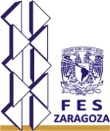 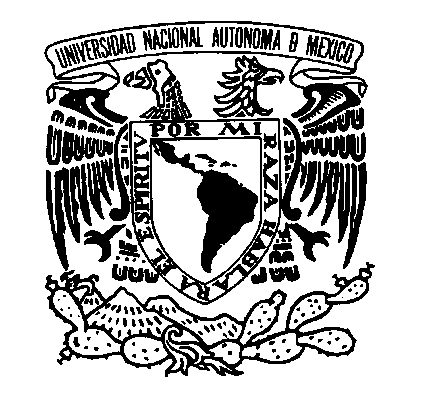 RECTIFICACIÓN DE CALIFICACIONESPARA EL ORDINARIO 2019-1    Y   EA, EY/2019-1 11,12 y 13 DE  FEBRERO DE 2019REQUISITOS:*ACUDIAR A SERVICIOS ESCOLARES CON TU HISTORIAL Y LLENAR LA SOLICITUD.NOTA: Una vez hecho el trámite, verificar en tres semanas después que tu calificación a corregir aparezca en tu historial de lo contrario acudir a la jefatura de servicios escolares para la aclaración).